Integration CableThe Integration Cable is used to operate and set up the Accuracii system in a laboratory or workshop (Section 4.3 Wiring).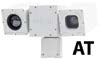 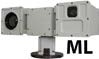 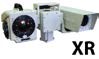 The Integration Cable can be supplied with open ended wires to enable customizing of the wiring.NOTE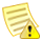 The Integration Cable is an optional accessory and supplied according to specific customer order.The Integration Cable is supplied in the following lengths:5m (15’) Integration Cable – P/N WC1000009A15m (45’) Integration Cable – P/N WC1000010ANOTECamera model in image is for demonstration purposes only. Wiring instructions apply to all models.Figure 3 -9 :	I ntegration  Cable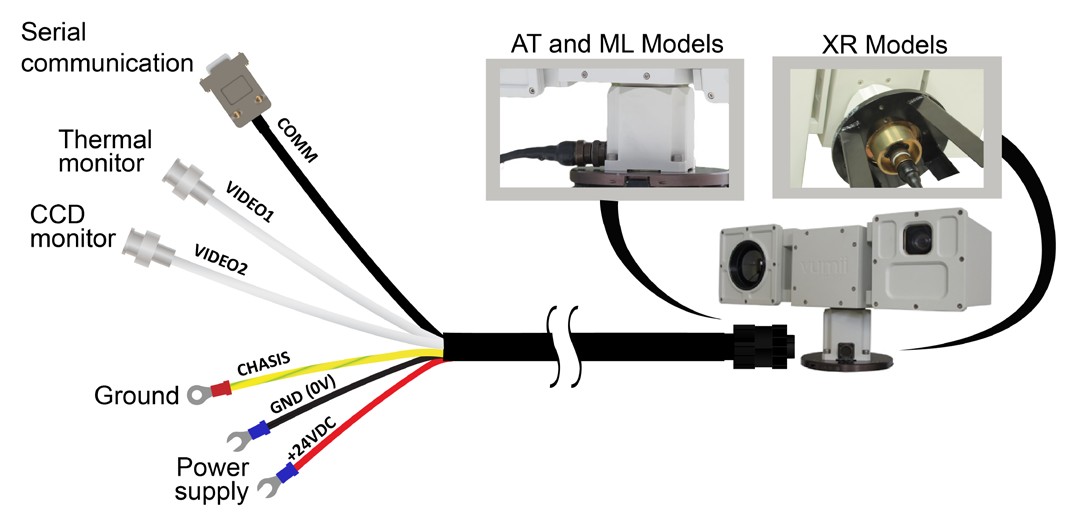 Интегрированный кабельИнтегрированный кабель используется для установки и эксплуатации системы Accuracii в лабораториях или мастерских (Раздел 4.3 Монтаж системы).Интегрированный кабель может поставляться с незамкнутыми проводами, что позволяет выполнить подключение согласно индивидуальным требованиям.ПРИМЕЧАНИЕИнтегрированный кабель является дополнительным оборудованием и поставляется только по заказу покупателя.Интегрированный кабель поставляется со следующей длиной:5-метровый (15’) – артикул WC1000009A15-метровый (45’) – артикул WC1000010AПРИМЕЧАНИЕИзображенная на рисунке модель камеры приведена только в качестве примера. Инструкции по подключению применимы ко всем моделям.Рисунок 3-9:	Интегрированный кабель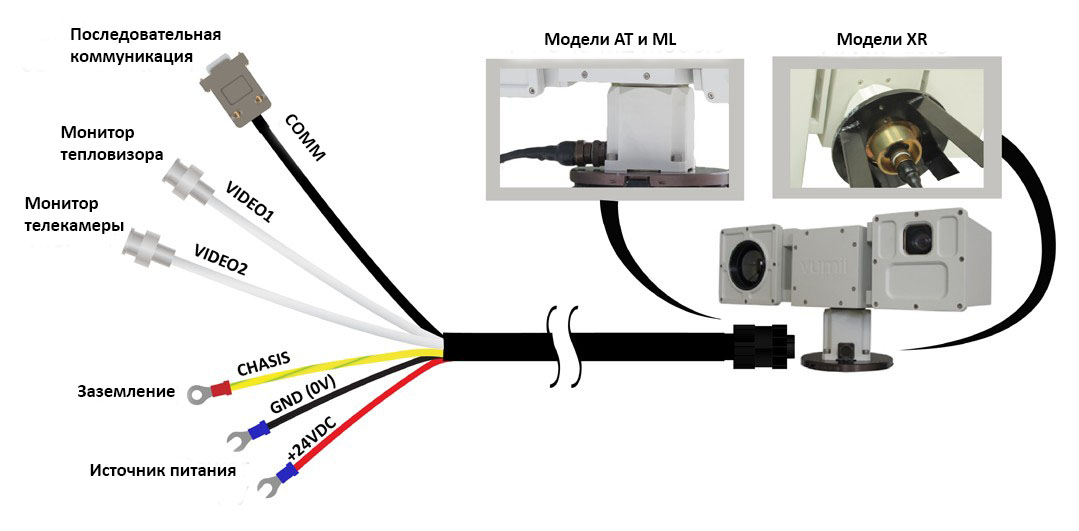 